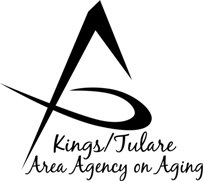 5957 S. Mooney Blvd., Visalia, CA 93277-9394(559) 624-8000, (800) 321-2462, FAX (559) 737-4694Juliet Webb, DirectorGoverning Board Agenda January 22, 2018	Tulare County Board of Supervisors  Conference Rooms A/B   10:00 a.m.		 2800 W. Burrel Visalia, CACall to Order					                 	         ActionNote: This meeting is recorded for purposes of transcription. Introductions							InformationBoard Member Comments					InformationPublic Comment					            InformationAny person may directly address the Board at this time on any item on the Agenda, or on any other items of interest to the public that is within the subject matter jurisdiction of the Board. Comments are to be confined to no more than 3 minutes. Seniors are welcome and encouraged to address the Board.Approval of Minutes of October 16, 2017		        	         ActionMembers of the Governing Board may make additions or corrections to the minutes of the previous meeting.Election of Chair and Vice Chair for 2018			         Action(Res. No. 18-001)Governing Board Meeting Schedule		 	         ActionCalendaring of 2018 Governing Board meeting dates(Res. No. 18-002) In the Matter of Acceptance of the Grant Award Contract       Actionfor the Medicare Improvements for Patients and Providers Act (MIPPA) with a Contract Term of January 1, 2018 through September 29, 2018.  (Res. No. 18-003)Contract MI-1718-15 in the amount of $30,567CA Dept. of Aging (CDA) Health Insurance 		  InformationCounseling & Advocacy Program (HICAP) Amendment #1Contract term July 1, 2017 through June 30, 2020OTO funds of $27,443Amendment #1 decrease of $41,236 over 3-year contract period2017 Year in Review						   Information A Powerpoint presentation2018 Considerations						   InformationSenior Community Service Employment Program (Title V)Request for Proposal ReminderRicciardi Single AuditAdvisory Council Report					   InformationRe-appointment of Council members Bobbie Wartson (Kings Co.) and Suzann Wray (Tulare Co.) Adjourn								ActionNEXTGoverning Board Meeting                                                 March 19, 2018 (*Tentative, upon approval)    10:00 a.m.      Tulare County Board of Supervisors    Conference Rooms A/B   2800 West Burrel Ave.		                 Visalia, CA 93291